Дорогие друзья! Будем рады видеть Вас на наших клубных, библиотечных, музейных, спортивных мероприятиях. Еженедельно проходит множество разнообразных праздников, важных и памятных дат. Так, на предстоящей неделе: 05 июня – Всемирный день окружающей среды; 06 июня – Пушкинский день России или День русского языка; 08 июня – День социального работника России; 09 июня – Международный день друзей; 10 июня – во Всемирный день мороженного не забудьте угостить детей, родных и близких сладким вкусным мороженным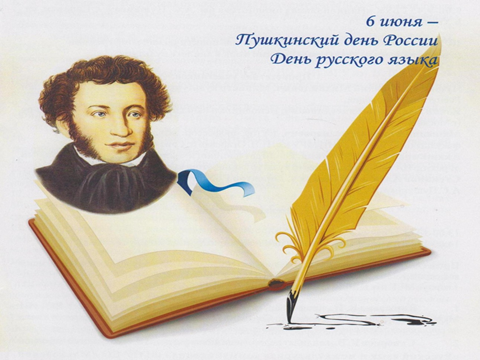 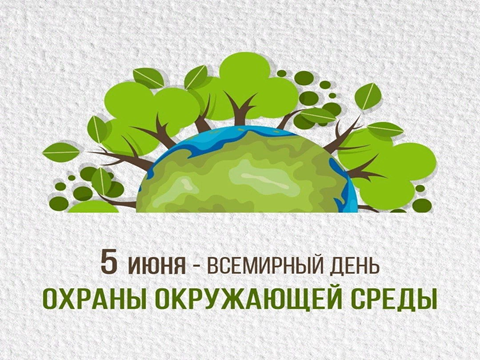 АФИША МЕРОПРИЯТИЙ НА 05 – 11 июня 2023 г.Краснокамский городской округДАТА, ВРЕМЯ, МЕСТОНАИМЕНОВАНИЕ МЕРОПРИЯТИЯДК ГОЗНАКА (ул. К. Либкнехта, 10):ДК ГОЗНАКА (ул. К. Либкнехта, 10):08.06.202318:00-20:00Сквер ДК ГознакаКонцерт группы «Red River Town» и участников проекта «Лови волну»,  в рамках празднования Дня России07.06.202317:00-19:00Социальный кинозалРабота социального кинозала: к/ф «Чужие дети», в рамках окружной акции «Курить не модно – дыши свободно»11.06.202313:00-15:0015:00-17:00Социальный кинозалРабота социального кинозала, Киноклуб «Синема»05.06.2023 г.- 11.06.2023с 11:00 до 23:05«Красная Кама»Показ сеансов в кинозале «Красная Кама»:- «Вызов» 12+ ПК- «Яга и книга закленаний» 6+ ПК- «Трио в перьях-2» 6+- «Хитровка.Знак четырех» 12+ ПК- «Беглец» 18+- «Непосредственно Каха. Другой фильм» 18+- «Маша и медведь: скажите «Ой!» 0+ ПК- «Переводчик» 18+- «Рождение легенд» 18+- «Мармадюк» 6+- «Солнце на вкус» 6+ ПК- «Киты: стражи планеты» 6+(ПК - пушкинская карта)МАУ «ККДЦ» (пр. Маяковского, 9):МАУ «ККДЦ» (пр. Маяковского, 9):07.06.2023 15:00площадь у ККДЦИгровая программа «Веселая среда»08.06.202315:00площадь у ККДЦМузыкальная программа «Россия – Родина моя!»п. Майский, Дом культуры (ул. Центральная, 1):п. Майский, Дом культуры (ул. Центральная, 1):05.06.2023-09.06.202310:00Творческая площадка «Радуга детства»: Интеллектуальная игра «Мафия», интерактивная программа «Песенный калейдоскоп», игровая программа «Тимбилдинг», интерактивная программа «Летняя квизомания», мастер-класс «Юные Вангоги», игровая программа «Игры нашего двора»05.06.202313:00Социальный кинозалАкция «Кино детям» с просмотром мультфильмов «Гора самоцветов»07.06.202317:00Мастер-класс в  клубе «Мастерилка»07.06.202313:00Акция «Кино детям» с просмотром фильма «Я на перемотке»08.06.202311:00Воробьиная дискотека «Ура! Лето!»ЦЕНТРАЛИЗОВАННАЯ БИБЛИОТЕЧНАЯ СИСТЕМА (Оржоникидзе, д.4):ЦЕНТРАЛИЗОВАННАЯ БИБЛИОТЕЧНАЯ СИСТЕМА (Оржоникидзе, д.4):06.06.202319:00Виртуальный концертный зал. Открытие XIV фестиваля «Владимир Спиваков приглашает…». Национальный филармонический оркестр России. Дирижер – В. Спиваков. Екатерина Мечетина, фортепьяно. Прямая трансляция.07.06.202319:00Виртуальный концертный зал. Открытие XIV фестиваля «Владимир Спиваков приглашает…». Национальный филармонический оркестр России. Дирижер – В. Спиваков. Хор «Мастера хорового пения» и солисты. Прямая трансляция.08.06.202319:00Виртуальный концертный зал. Открытие XIV фестиваля «Владимир Спиваков приглашает…». Национальный филармонический оркестр России. Дирижер – А. Ткаченко, солист А. Гиндин (фортепьяно). Прямая трансляция.09.06.202319:00Виртуальный концертный зал. Открытие XIV фестиваля «Владимир Спиваков приглашает…». Национальный филармонический оркестр России. Дирижер – В. Спиваков. Солист Ф. Копачевский (фортепьяно). Прямая трансляция.10.06.202315:00Виртуальный концертный зал. Государственный академический русский народный хор им. М.Е. Пятницкого «Нам нужна великая Россия!». Трансляция записи из КЗ ЧайковскогоЦентральная детская библиотека им. П.П. Бажова ЦБС г.Краснокамска (ул. Шоссейная,4):Центральная детская библиотека им. П.П. Бажова ЦБС г.Краснокамска (ул. Шоссейная,4):5.06.2023 в  10:00, 10:459.06.2023 в  12:00Познавательный час «Удивительный мир насекомых»5.06.2023 в 10:45, 11:306.06.2023 в 10:00, 11:00, 12:007.06.2023 в 10:00, 10:30Литературная игра викторина «У Лукоморья»6.06.2023 в 13:307.06.2023 в 11:30, 13:30Литературная игра «Дар великого поэта»5.06.202314:00Литературное путешествие «Коты и кошки вокруг нас»8.06.2023 в 10:00, 10:45, 11:309.06.2023 в 10:30,  11:00, 13:30Виртуальное путешествие «Занимательные факты о России»8.06.202314:00, 14:30Программа летних чтений «Каникулы в библиотеке»: познавательный час;  мастер - класс8.06.202315:00Кружок вязания крючком «Кукольный дом»8.06.202315:30Открытие Школы юного экскурсовода в рамках  реализации  краевого проекта9.06.202311:00Занятие клуба «Мамы - Пуговки»Городская библиотека-филиал №2 ЦБС г.Краснокамска(ул. Энтузистов, 25):Городская библиотека-филиал №2 ЦБС г.Краснокамска(ул. Энтузистов, 25):05.06.2023 в 10:00, 10:3008.06. 2023 в 10:00, 10:30Игра-беседа «Внимание дорога!» 05.06.202313:30Региональная акция «Кино-детям» к Дню защиты детейПоказ с обсуждением документального фильма «Пермский период» в Социальном кинозале05.06.202314:15Показ с обсуждением документального фильма «Земное притяжение» к 300 - летию г. Перми05.06.202317:00Показ игрового фильма «Я на перемотке»(Социальный кинозал)06.06.202311:00Литературный брейн - ринг «Что за прелесть эти сказки» в рамках «Пушкинского дня России»06.06.202315:00Показ с обсуждением документального фильма «Земное притяжение» к 300 - летию г. Перми06.06.202310:00Показ мультипликационного фильма «Сказка о мертвой царевне и семи богатырях» в рамках «Пушкинского дня России»06.06.202312:00Ежегодная  акция «Краснокамцы Пушкина читают»07.06.202310:20Литературный квест «В погоне за книгой» в рамках программы летних чтений «Под книжным зонтиком»07.06.202310:00Показ анимационного фильма «Капризка» в рамках регионального фестиваля «Медвежонок» (Социальный кинозал)08.06.202313:20Квест-игра «Тайные тропы Мифагории»Городская библиотека-филиал №3 ЦБС г.Краснокамска (ул. Фрунзе, д. 3 «А»):Городская библиотека-филиал №3 ЦБС г.Краснокамска (ул. Фрунзе, д. 3 «А»):05.06 .202311:00Викторина по сказкам   к Пушкинскому дню России «За учёным котом в сказку русскую войдём»06.06.202311:00«Соловьиная проза, пророческий стих» /ко дню рождения А.С. Пушкина07.06.202315:00Игровая программа «Правила дорожные детям знать положено»07.06.202311:00Игровая программа «Малахитовая шкатулка»09.06.202315:00Час полезных советов «Профилактика деменции»Городская библиотека-филиал №4 ЦБС г.Краснокамска (проезд Рождественский, д. 3):Городская библиотека-филиал №4 ЦБС г.Краснокамска (проезд Рождественский, д. 3):06.06.202316:00Квест – игра « Что за прелесть эти сказки!»07.06.202311:00Игровая программа « Правила дорожные детям знать положено»09.06.202316:00Мастер-класс «Открытка к Дню России»Мысовская сельская библиотека-филиал ЦБС г.Краснокамска (ул.Центральная,1):Мысовская сельская библиотека-филиал ЦБС г.Краснокамска (ул.Центральная,1):09.06.202314:00Познавательный час «Три символа родной державы»05.06.202311:00Окружная акция «Читаем сказы Бажова»Майская сельская библиотека-филиал ЦБС г.Краснокамска (пер. Зелены,2):Майская сельская библиотека-филиал ЦБС г.Краснокамска (пер. Зелены,2):08.06.202316:00Мастер-класс «Семейный библиодворик. Ромашка-Триколор»06.06.2023 с 10:00 до 14:00Квиз «Пушкин» - 4 раза09.06.2023 с 10:00 до 14:00Квиз «Россия» - 4 раза08.06.2023 17:00Мастер-класс «Урок игры на гитаре»Усть-Сыновская сельская библиотека-филиал  им. Ф.Ф. Павленкова ЦБС г.Краснокамска (Совхозная,14):Усть-Сыновская сельская библиотека-филиал  им. Ф.Ф. Павленкова ЦБС г.Краснокамска (Совхозная,14):06.06.202311:00Литературный квест «Таинственное послание А.С. Пушкина»Стряпунинская сельская библиотека-филиал (ул. Советская, 3а): Стряпунинская сельская библиотека-филиал (ул. Советская, 3а): 05.06.202316:30Познавательный час «Береги планету»06.06.202316:30Мастер-класс «Вышивка лентами»06.06.202316:30Мастер-класс «Мастерилка»08.06.202313:30Познавательный час «Учись и познавай»МБУК «КРАСНОКАМСКИЙ КРАЕВЕДЧЕСКИЙ МУЗЕЙ» (пр-т Мира, 9):МБУК «КРАСНОКАМСКИЙ КРАЕВЕДЧЕСКИЙ МУЗЕЙ» (пр-т Мира, 9):Краснокамский краеведческий музей (пр-т Мира, 9); Детский музей игрушки (ул. Свердлова, 10); Краснокамская картинная галерея имени И. И. Морозова (ул. К. Либкнехта, 6а): индивидуальные посещения, экскурсии – до 30 чел. в группеКраснокамский краеведческий музей (пр-т Мира, 9); Детский музей игрушки (ул. Свердлова, 10); Краснокамская картинная галерея имени И. И. Морозова (ул. К. Либкнехта, 6а): индивидуальные посещения, экскурсии – до 30 чел. в группе06.06.202311:00Экскурсионная программа по краеведческому музеюДоступно по Пушкинской картеКраснокамская картинная галерея имени И. И. Морозова (ул. К. Либкнехта, 6а):Краснокамская картинная галерея имени И. И. Морозова (ул. К. Либкнехта, 6а):07.06.202314:30Мастер – класс «Кот»10.06.202312:00Арт-терапия, мастер классДетский музей игрушки (ул. Свердлова, 10):Детский музей игрушки (ул. Свердлова, 10):08.06.202311:00-12:0012.00-13.00Обзорная экскурсия по экспозициям Детского музея игрушки. Доступно по Пушкинской карте10.06.202313:00-14:00Субботний мастер-классМБУ «МОЛОДЕЖНЫЙ РЕСУРСНЫЙ ЦЕНТР» (пр. Комсомольский, 24):МБУ «МОЛОДЕЖНЫЙ РЕСУРСНЫЙ ЦЕНТР» (пр. Комсомольский, 24):МБУ МРЦ – СП КМЖ «Ассоль» (ул. Калинина, 18):МБУ МРЦ – СП КМЖ «Ассоль» (ул. Калинина, 18):05.06-25.06.2023Конкурс-выставка творческих работ «Здоровое поколение», в рамках профилактики наркомании и популяризации здорового образа жизниМБУ МРЦ – СП КМЖ «Радуга» (ул. Энтузиастов, 23):МБУ МРЦ – СП КМЖ «Радуга» (ул. Энтузиастов, 23):10.06.202315:00Акция «Россия – Родина моя!», посвящается Дню РоссииМБУ МРЦ – СП КМЖ п. Оверята (ул. Строителей, д.7):МБУ МРЦ – СП КМЖ п. Оверята (ул. Строителей, д.7):09.06.202317:00Рисование в технике скетч05.06-10.06.202314:00Настольные и подвижные игры09.06 202314:00Игра- путешествие «Я живу в России»09.06. 202312:00Акция «Мы - патриоты, мы дети России!»МБУ МРЦ – СП КМЖ с. Черная (ул. Северная, д.6):МБУ МРЦ – СП КМЖ с. Черная (ул. Северная, д.6):05.06.- 09.06.202315:00Настольные и подвижные игрыс 05.06 по 30.06.2023Конкурс рисунков "Лучше нет родного края"09.06.202311:00, 13:30Познавательно-игровая программа  "У каждого на свете есть Родина своя!", посвященная Дню России и в рамках празднования 180- летия села Черная05.06.202307.06.202311:00; 13:30Экологический праздник ко дню окружающей среды "Эколята в гостях у лета"МБУ МРЦ – СП КМЖ с. Стряпунята (ул. Советская, д.8):МБУ МРЦ – СП КМЖ с. Стряпунята (ул. Советская, д.8):05.06.202312:00Флешмоб «За здоровый образ жизни»06.06.202313:00Квест - игра «Достояние России»08.06.202313:00Беседа «Герои нашей страны» с показом фильма10.06.202313:00Праздничная программа «Горжусь тобой, моя Россия!», посвященная Дню РоссииСПОРТИВНЫЕ МЕРОПРИЯТИЯ:СПОРТИВНЫЕ МЕРОПРИЯТИЯ:МБУ ФОК «Олимпийский» (ул. Большевистская, 56, Стадион «Россия»):МБУ ФОК «Олимпийский» (ул. Большевистская, 56, Стадион «Россия»):07.06.2023начало 18:00окончание 20:00Турнир по футболу в рамках спартакиады среди трудовых коллективов предприятий и учреждений КГО08.06.2023начало 12:00окончание 13:00Первенство Пермского края по футболу среди ДЮК 2010 г. р.08.06.2023начало 13:00окончание 14:00Первенство Пермского края по футболу среди ДЮК 2006-2007 г.р07.06.2023начало 11:00окончание 14:00Открытый летний Кубок главы КГО  по мини-футболу среди детей "Красный мяч"МАУ «СШ п. Майский» (п. Майский, ул. Северная 2):МАУ «СШ п. Майский» (п. Майский, ул. Северная 2):09.06.2023начало 11:00стадионЛегкоатлетическая эстафета "Наперегонки к здоровью!" в рамках Окружной акции "Курить не модно - дыши свободно"МАУ СК «Ледовый» (ул. Большевистская 56Е):МАУ СК «Ледовый» (ул. Большевистская 56Е):06.06.2023начало 21:30Единая ночная хоккейная лига